Publicado en Barcelona el 07/03/2023 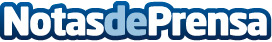 Sale a la venta 'Radio Minuto: La historia', libro que recuerda el éxito de una emisora innovadoraDesde hoy 7 de marzo está a la venta el libro escrito por Agustín Rodríguez y publicado por la editorial Círculo Rojo, en el que se repasa la historia de la radio a partir del testimonio de más de 30 profesionalesDatos de contacto:Alberto Gómez627936113Nota de prensa publicada en: https://www.notasdeprensa.es/sale-a-la-venta-radio-minuto-la-historia-libro Categorias: Nacional Literatura Sociedad Cataluña http://www.notasdeprensa.es